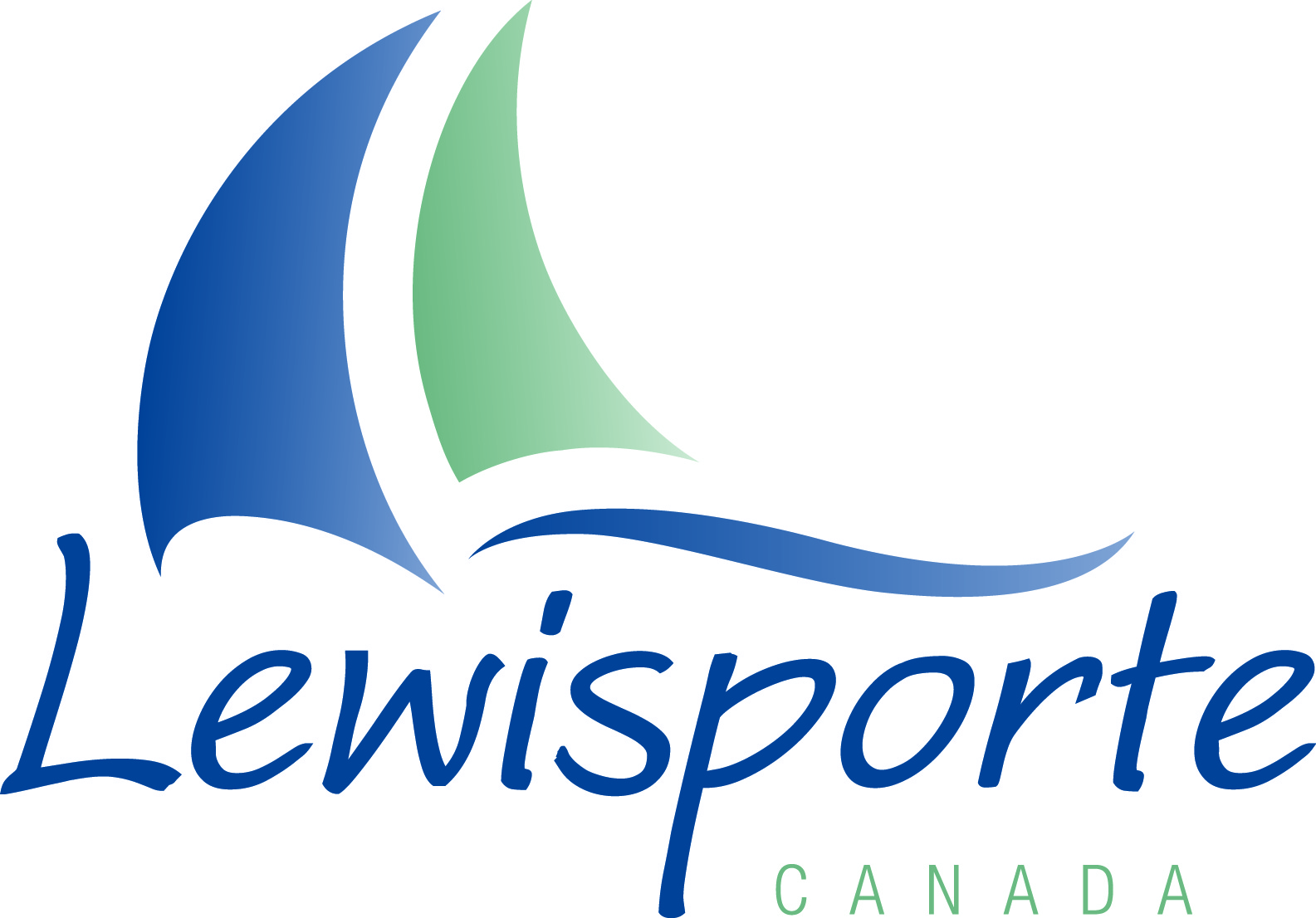 Minutes of Council MeetingApril 18, 2023   7:00 PMPresent:	Mayor (Chair)				Krista FreakeDeputy Mayor 				Brian HooperCouncillors				John MullettPerry PondKen Tucker						Derek White	Town Manager 		 		Todd Champion			Town Clerk 				Coreen Colbourne		Recreation and Tourism Manager	Ashley Ivany		Superintendent of Public Works		Bruce RobertsRegrets:	Councillor				Rhoda Hannem Mayor Freake brought greetings to those watching on Facebook, fellow Councillors and Staff. Mayor Freake brought forward a land acknowledgement. Call to Order – 7:03 pm23-041	White/PondIn favour: Mayor Freake, Deputy Mayor Hooper, Councillors Mullett, Pond, Tucker and White.Opposed: NoneDecision: Motion carried. Approval of Agenda23-042	Hooper/PondResolved to adopt the agenda, as presented.In favour: Mayor Freake, Deputy Mayor Hooper, Councillors Mullett, Pond, Tucker and White.Opposed: NoneDecision: Motion carried.  Minutes for Approval - Regular Council Meeting March 28, 202323-043	White/Mullett		Resolved to adopt the minutes of the Regular Council meeting of March 28, 2023.In favour: Mayor Freake, Deputy Mayor Hooper, Councillors Mullett, Pond, Tucker and White.Opposed: NoneDecision: Motion carried.Mayor Freake took the opportunity to congratulate all Minor Hockey players on their Easter Tournaments, she noted that not only were medals and banners won, but our players displayed great sportsmanship. The Mayor expressed how pleased she is at how the Town’s youth represented our community.The Mayor also noted the renaming of the Lewisporte Stadium to the Mike Austin Arena last night, it was a very moving, heartfelt event. Mike was very deserving of the honor. She expressed a sincere thank you to the Staff of the Town, particularly Ashley and Tiffany for all the work and effort put into the event from set up to take down. A heartfelt thank you was sent to Mike’s family for keeping the secret and helping with the surprise.Recreation/Tourism CommitteeUpdate by Deputy Mayor HooperDeputy Mayor Hooper mentioned that the Recreation Director will soon be putting out ads for summer employment for students.Correspondence has been sent out to business owners and some residents to see if they would like to participate in the hanging basket program this year.The Easter Eggstravaganza that took place was well attended and well organized. Thanks was expressed to the Recreation Director, Special Events Coordinator and staff that helped make the event possible.Deputy Mayor Hooper also expressed his thoughts on the renaming of the stadium to the Mike Austin Arena, it was an event to cherish. He thanked the community for coming out, he felt it was a great testament to how the community feels about Mike. He thanked Tiffany, the special events coordinator; Ashley, the Recreation Director, the Town Manager, the Superintendent of Works, and the outside staff for the set up and take down of the event.23-044		Hooper/MullettIt is the recommendation of the recreation committee to have the name of the Lewisporte Stadium changed and be renamed the Mike Austin Arena, I move that particular motion.In favour: Mayor Freake, Deputy Mayor Hooper, Councillors Mullett, Pond, Tucker and White.Opposed: NoneDecision: Motion carried.Mayor Freake expressed her thanks to Phil Grimes and Gary for their help with the sound, to Haley Kinden for the cake and cupcakes, to Tim Horton’s for the tea and coffee, to all those that chipped in to take up the floor so that the game could begin, and to the players that participated in the game. Economic DevelopmentUpdate by Councillor Pond5.1 Occupancy PermitOccupancy Permit - 23-003C for Central RV Service and Repair Limited located at 23 Stanhope Road23-045	Pond/TuckerI so move to accept the occupancy permit as presented.In favour: Mayor Freake, Deputy Mayor Hooper, Councillors Mullett, Pond, Tucker and White.Opposed: NoneDecision: Motion carried.Craft Shop/Museum/Dinner Theatre Councillor Pond noted that the deadline for the RFP for the disposal of the old museum craft shop/museum/dinner theatre building, was fast approaching with a date of April 28. Council is hoping to see some results to extend the life of the building beyond what it is currently used for. The terms of reference for a consultant to redevelop the former JW Building is finalized and should be released to the public for a response in the next week to 10 days.MarinaCouncil is still waiting on Transport Canada to provide an evaluation report for the Marina, it should be received around the middle to late May. Port DevelopmentThe ED Committee has had some very positive discussions and correspondence from the Province, Council feels that they will be close to making a deal in the next three to four weeks.On April 3, Councillor Pond attended the opening the Lewisporte Memorial University Community Hub at the Dietrac site, it was a great turnout. He went on to explain how it came about. The former boardroom was converted into a high-tech space that can be utilized by the community or any group, to access the internet, technology, and a place to work, study and collaborate. He noted any person or group wanting to use the space to contact Mike or Heather at Dietrac. It is equipped with smart tv’s, pc’s and laptops, it is a state of the art site.Lands CommitteeUpdate by Councillor White Starting the first of May, the staff will be canvasing the Town looking at see if your property is in good repair and in a clean condition, once this is finished, a list of will be complied and letters sent out to residents or business owners that need to bring their properties up to standards, with a deadline of when to be completed.Councillor White reminded the public of the piece of land that the Town has for sale in the Industrial Park. If anyone is interested in purchasing the property, please call the Town Manager.  Now that we are seeing better weather, Councillor White reminded any property owner that plans on doing renovations or repairs to the outside of their homes or businesses, to pick up a permit.  Using the excuse that the repairs, etc., were completed on the weekend, is not a reason to not have a permit, the office is open until 4:00 pm on Friday’s. Town staff will be checking to make sure that permits are in place, if work was completed over a weekend, and there was not a permit, Council has added the option to fine anyone not in compliance with Town regulations.  Deputy Mayor Hooper reiterated, if a resident or business owner initiates a project without a permit, the Town has put into place, in the fee structure, that the Town can charge a fine to anyone found to be non-compliant with regulations, the fine is at the discretion of Council.  Councillor White added that the Town can issue a stop work order to anyone that does not have a permit as well. There was further discussion on the process involved in various circumstances.7.    Public Works	Update by Councillor MullettCouncillor Mullett said that public works staff are continuing to fill in potholes around Town. He noted for the public, that Main Street and Station Road are not the responsibility of the Town to maintain, it is the responsibility of the Government of Newfoundland & Labrador.23-046	Mullett/WhiteI motion to accept the tender for the supply of granular base materials and equipment rental. This tender closed on March 31, 2023, with only one bid submitted, from A & B Construction Limited in the amount of $110,340.49, this tender is for one year with the option of a second year.In favour: Mayor Freake, Deputy Mayor Hooper, Councillors Mullett, Pond, Tucker and White.Opposed: NoneDecision: Motion carried.Coucillor Mullett expressed his thanks to Council, on behalf of the Austin Family, how much they appreciate the changing of the name of the Stadium to the Mike Austin Arena, he said Council would never realize what it means to Mike. Councillor Pond asked if there was any progress on Beaumont Street, the Town Manager said that it closed about two weeks ago, and is significantly over budget. Staff met with the consultant last Thursday, they didn’t change the scope of the work but identified some issues with the tender and have reached out to Municipal Affairs, they have given the go ahead with a scope change without having to re-tender. The project was approximately $140,000.00 over budget, in discussions with the consultant, it has been brought down to $30,000 - $35,000.00 over, which the Town will be 100% responsible for. The Town Manager said that the biggest reason for the increase in price is that the cost of asphalt has doubled since last year.Protective ServicesUpdate by Councillor TuckerOn a meeting held on April 6th, there were representatives from the Local Service District of Brown’s Arm in attendance to discuss the Regional Fire Protection Service Agreement, it is a part of the agreement to meet once every quarter. There was much discussion about the program, updates will be provided to Council as more becomes available.Councillor Tucker passed on the Fire Chief’s regrets, as he was to attend the evening’s meeting to provide an update on the LRFR but had to cancel just before the meeting started.9.     Finance/HR      Update by Councillor Pond9.1 Cheque Register- Scotiabank (Operating Account)23-047	Pond/HooperMotion to approve the cheque register as presented, from cheque numbers 002697 to 002768 for a total of $175,761.17 with the exception of 002713, 002699, 002759.In favour: Mayor Freake, Deputy Mayor Hooper, Councillors Mullett, Pond, Tucker and White.Opposed: NoneDecision: Motion carried.Deputy Mayor Hooper was in conflict and left Chambers at 7:30:38.23-048	Pond/Tucker	Motion to approve cheque number 002699.In favour: Mayor Freake, Councillors Mullett, Pond, Tucker and White.Opposed: NoneDecision: Motion carried.Deputy Mayor Hooper re-entered Chambers at 7:31:02Councillor Tucker was in conflict and left Chambers at 7:31:13.23-049	Pond/Hooper	Motion to approve cheque number 002759.In favour: Mayor Freake, Deputy Mayor Hooper, Councillors Mullett, Pond and White.Opposed: NoneDecision: Motion carried.Councillor Tucker re-entered Chambers at 7:31:35.Councillor Pond was in conflict and left Chambers at 7:31:48.23-050	Hooper/Tucker	Motion to approve cheque number 002713.In favour: Mayor Freake, Deputy Mayor Hooper, Councillors Mullett, Tucker and White.Opposed: NoneDecision: Motion carried.Councillor Pond re-entered Chambers at 7:32:04.9.2 Donation for Lewisporte and Area Minor HockeyA representative of the U13 Lewisporte Seahawks made a request to the Town for a donation towards the Provincial Tournament that took place during the Easter Break. Council felt it important to contribute to all levels of Minor Hockey and hereby makes the following motion:23-051	Pond/Tucker 
I hereby motion to donate $500.00 to the Lewisporte & Area Minor Hockey Association towards the players year end banquet.In favour: Mayor Freake, Deputy Mayor Hooper, Councillors Mullett, Pond, Tucker and White.Opposed: NoneDecision: Motion carried.10.	Correspondence11.  	Other Committees and/or Business12. 	Adjournment 23-052		White/Pond		   Resolved that the meeting adjourn.In favour: Mayor Freake, Deputy Mayor Hooper, Councillors Mullett, Pond, Tucker and White.Opposed: NoneDecision: Motion carried.Time of adjournment: 7:33 PM.Next Public Council Meeting to be held on May 9, 2023._________________________________   	 _________________________________________Krista Freake, Mayor			               Coreen Colbourne, Town Clerk/Treasurer